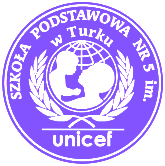 Szkoła Podstawowa nr 5im. UNICEF w Turkuos. Wyzwolenia 7AINFORMUJE ,że od 2 lutego 2022rozpoczynają się zapisy do klas Ina rok szkolny 2022/2023. Informacje o zasadach naboru można uzyskać na stronie
    internetowej szkoły www.sp5.turek.pl  w zakładce RODZICE/INFORMACJE, na drzwiach wejściowych do budynku szkoły i   pod nr telefonu  63 289 18 31.Wnioski o przyjęcie dziecka  do klasy pierwszej na rok szkolny 2022/2023 można pobrać ze strony internetowej szkoły www.sp5.turek.pl z zakładki RODZICE/INFORMACJE.Wnioski (pobrane ze strony www.sp5.turek.pl) można składać od dnia 02.02.2022 drogą elektroniczną wyłącznie na adres: unicef@sp5.turek.pl lub w wersji papierowej, wrzucając formularz do skrzynki podawczej, znajdującej się przy wejściu głównym do szkoły. Ze względu na panującą sytuację pandemiczną nie prowadzimy zapisów bezpośrednio w sekretariacie szkoły.Serdecznie zapraszamy!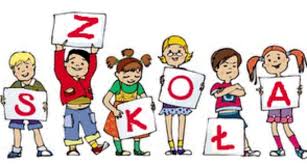 